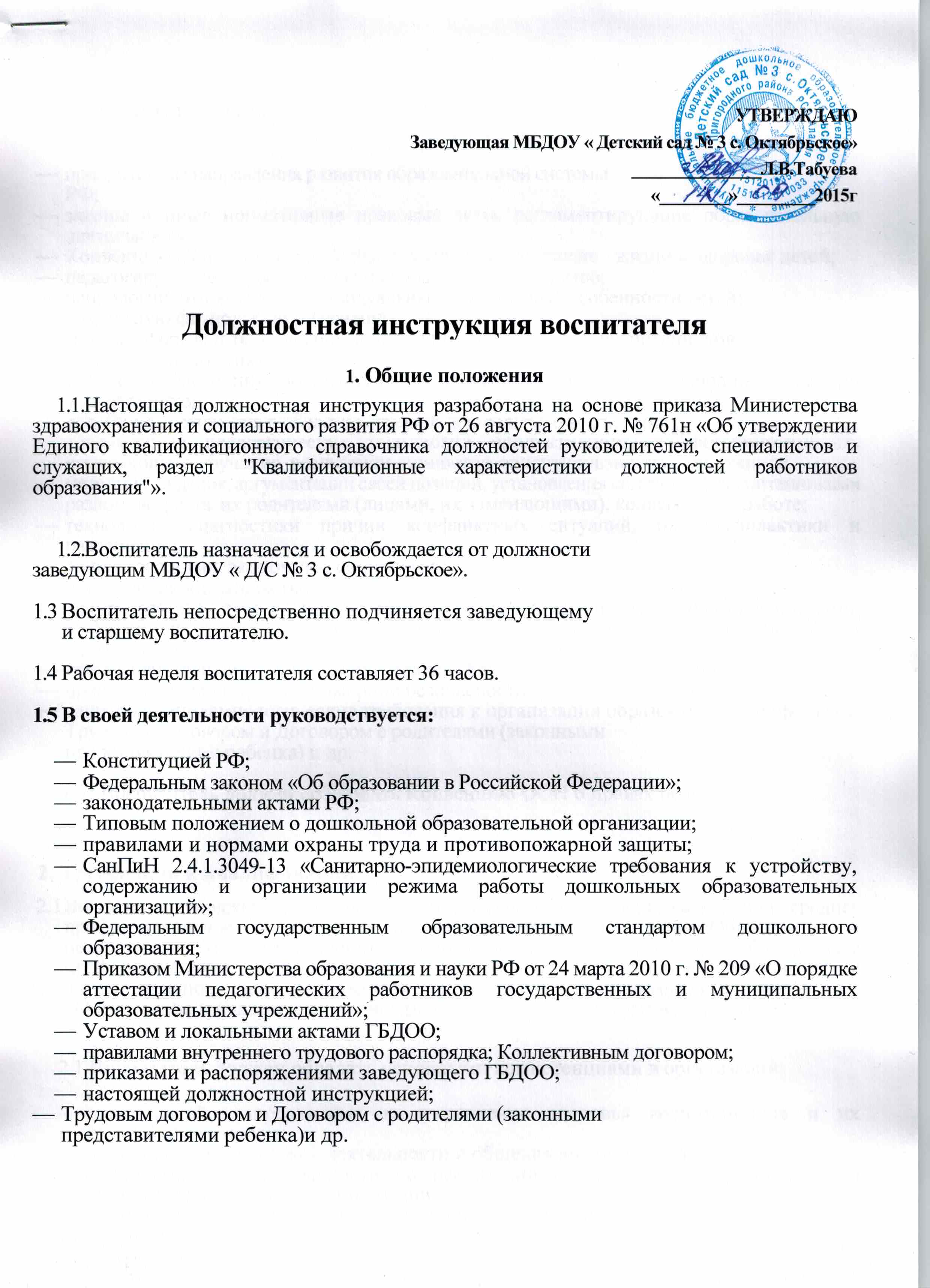 1.6. Воспитатель должен знать:приоритетные направления развития образовательной системы
РФ;законы и иные нормативные правовые акты, регламентирующие образовательную деятельность;Конвенцию ООН о правах ребенка, инструкцию по охране  жизни и здоровья детей;педагогику, детскую, возрастную и социальную психологию;психологию отношений, индивидуальные и возрастные особенности детей;возрастную физиологию и гигиену;методы, формы и технологию мониторинга деятельности воспитанников;педагогическую этику;теорию и методику воспитательной работы, организации свободного времени воспитанников;новейшие достижения в области методики дошкольного воспитания;современные педагогические технологии продуктивного, дифференцированного, развивающего обучения, реализации личностно-ориентированного образования;методы убеждения, аргументации своей позиции, установления контактов с воспитанниками разного возраста, их родителями (лицами, их заменяющими), коллегами по работе;технологии диагностики причин конфликтных ситуаций, их профилактики и разрешения;основы экологии, экономики, социологии;трудовое законодательство;основы работы с текстовыми и графическими редакторами, электронными таблицами, электронной почтой и веб-обозревателями (браузерами), мультимедийным оборудованием;правила внутреннего трудового распорядка образовательной организации;правила по охране труда и пожарной безопасности;санитарно-эпидемиологические требования к организации образовательного процесса,	Трудовым договором и Договором с родителями (законными
представителями ребенка) и др.1.7. Воспитатель должен соблюдать Конвенцию ООН о правах ребенка.2. Требования к квалификацииВоспитатель должен иметь высшее профессиональное образование или среднее профессиональное образование по направлению подготовки «Образование и педагогика» без предъявления требований к стажу работы, либо высшее профессиональное образование или среднее профессиональное образование и дополнительное профессиональное образование по направлению подготовки «Образование и педагогика» без предъявления требований к стажу работы.Воспитатель должен обладать основными компетенциями в организации:мероприятий, направленных на укрепление здоровья воспитанников и их физическое развитие;различных видов детской деятельности и общения воспитанников;образовательной деятельности по реализации основной общеобразовательной программы дошкольного образования;взаимодействия с родителями (законными представителями) воспитанников и работниками образовательной организации;в методическом обеспечении воспитательно-образовательного процесса,владении информационно-коммуникационными технологиями и умением применять их в воспитательно-образовательном процессе.2.3.	На основе приказа Министерства образования и науки РФ от 24 марта 2010 г. № 209 «О порядке аттестации педагогических работников государственных и муниципальных образовательных учреждений» педагогический работник может обратиться в аттестационную комиссию с заявлением о проведении аттестации или установления соответствия уровня квалификации требованиям, предъявляемым к первой квалификационной категории, имея стаж не менее 2 лет.Первая квалификационная категория может быть установлена педагогическим работникам, которые:—	владеют современными образовательными технологиями и методиками и эффективно применяют их в практической профессиональной деятельности;вносят личный вклад в повышение качества образования на основе совершенствования методов обучения и воспитания;имеют стабильные результаты освоения воспитанниками образовательных программ и показатели динамики их достижений выше средних в субъекте Российской Федерации.Педагогический работник может обратиться в аттестационную комиссию с заявлением о проведении аттестации или установления соответствия уровня их квалификации требованиям, предъявляемым к высшей квалификационной категории не ранее чем через 2 года после установления первой квалификационной категории.Высшая квалификационная категория может быть установлена педагогическим работникам, которые:имеют установленную первую квалификационную категорию;владеют современными образовательными технологиями и методиками и эффективно применяют их в практической профессиональной деятельности;имеют стабильные результаты освоения обучающимися, воспитанниками образовательных программ и показатели динамики их достижений выше средних в субъекте Российской Федерации, в т.ч. с учетом результатов участия обучающихся и воспитанников во всероссийских, международных олимпиадах, конкурсах, соревнованиях;вносят личный вклад в повышение качества образования на основе совершенствования методов обучения и воспитания, инновационной деятельности, в освоении новых образовательных технологий и активно распространяют собственный опыт в области повышения качества образования и воспитания...3. Должностные обязанностиВоспитатель:3.1. Осуществляет:-деятельность по воспитанию, образованию и развитию воспитанников, обеспечивая выполнение общеобразовательной программы в соответствии с федеральным государственным
образовательным стандартом и годовым планом организации;тщательный присмотр за вверенными ему детьми в строгом соответствии с требованиями инструкции по охране жизни и здоровья детей в помещениях организации на детских прогулочных площадках;наблюдение за поведением детей в период адаптации и создание благоприятных условий для легкой адаптации;изучение индивидуальных способностей, склонностей и интересов детей;создание благоприятных условий для индивидуального развития и нравственного формирования личности воспитанников,  содействие росту их познавательной мотивации и развитию способностей в разных формах организации детской деятельности;взаимодействие с родителями (законными представителями) по вопросам реализации основной общеобразовательной программы, стратегии и тактики воспитательно-образовательного процесса, сотрудничества с детским садом и социумом.3.2.	Планирует и организует:жизнедеятельность воспитанников, разнообразную игровую деятельность, самостоятельную и совместную деятельность детей и взрослых по освоению основной общеобразовательной программы при проведении режимных моментов в соответствии со спецификой дошкольного образования и внутренним регламентом жизнедеятельности группы;непосредственно образовательную деятельность в соответствии с общеобразовательной программой и регламентом образовательной услуги в тесном контакте со специалистами организации на основе интеграционного взаимодействия при реализации образовательных областей;оснащение развивающей предметно-пространственной среды группы;выставки детских работ;досуг детей и другие мероприятия с детьми в соответствии с годовым планом;участие детей в конкурсах разного уровня (для получения соответствующей квалификационной категории).3.3.	Обеспечивает:---выполнение инструкции по охране жизни и здоровья детей в детском саду;выполнение общеобразовательной программы дошкольного образования;индивидуальную комфортность и эмоциональное благополучие каждого ребенка;использование образовательных технологий деятельностного типа;уровень достижения воспитанниками планируемых результатов освоения образовательных областей и динамики формирования интегративных качеств, соответствующий федеральному государственному образовательному стандарту и московскому стандарту качества дошкольного образования или выше уровнем.3.4.	Владеет современными, инновационными технологиями и методиками и эффективно применяет их в практической профессиональной деятельности.3.5.	Доводит:до каждого ребенка положенную ему норму питания во время кормления (завтрак, 2-й завтрак, обед и полдник);информацию до каждого родителя о продвижении ребенка в освоении программы через различные формы;информацию старшей медсестре об отсутствующих детях, выясняет причину их отсутствия,информацию о проблемах в развитии воспитанников специалистам медицинской и психологической службы детского сада.3.6.	Участвует:в проведении комплексных мероприятий, способствующих укреплению здоровья, психофизическому развитию детей, ведет пропаганду здорового образа жизни;в обогащении развивающей предметно-пространственной среды группы в соответствии с возрастом детей;в организации и проведении методической и консультативной помощи родителям (лицам их заменяющим);в работе по проведению родительских собраний и иных формах взаимодействия с семьей;в педсоветах и других формах методической работы в организации, методических объединениях, семинарах и других мероприятиях, организуемых научно-методическим центром
округа;в распространении собственного опыта в области повышения качества образования;в мониторинговой процедуре:в начале учебного года — для определения зоны образовательных потребностей каждого воспитанника;в конце года — в выявлении уровня достижений каждым ребенком итоговых показателей освоения программы, динамики формирования интегративных качеств.Проявляет выдержку и педагогический такт в общении с детьми, их родителями и коллегами.Приходит на смену за 10 мин до начала рабочего дня. Сдает смену лично второму воспитателю, детей передает по списку.Поддерживает порядок на своем рабочем месте, в групповых помещениях и на участке для прогулок. Проводит санитарно-гигиеническую обработку игрушек в соответствии с требованиями Сан-
ПиН. Бережно использует имущество организации, методическую литературу, пособия.3.10.	Координирует:—	работу младшего воспитателя (помощника воспитателя) в рамках единого воспитательно-образовательного процесса в группе, соблюдая санитарно-гигиенический режим и основные режимные моменты жизнедеятельности детей.3.11.	Ведет:табель учета посещаемости детей,документацию воспитателя согласно номенклатуре дел в организации в соответствии с приказом.Проходит медицинский осмотр строго по графику в нерабочее время.Осваивает дополнительные профессиональные образовательные программы профессиональной переподготовки или повышения квалификации (в объеме не менее 72 часов) не реже чем каждые 3 года.Содействует:—. всестороннему развитию воспитанников через разные формы и виды детской деятельности;формированию общей культуры личности, социализации, развитию познавательных интересов детей;развитию общения воспитанников; решению проблем в общении со сверстниками и взрослыми.3.15.	Соблюдает:—	права и свободы воспитанников, содержащиеся в Федеральном законе «Об образовании в Российской Федерации», Конвенции о правах ребенка;правила и нормы охраны труда и противопожарной защиты, санитарно-гигиенические нормы и требования;трудовую дисциплину и Правила трудового распорядка, должностную инструкцию.3.16. Обеспечивает:охрану жизни и здоровья воспитанников в период образовательного процесса;строгое выполнение установленного режима дня и расписания непосредственно организованной деятельности;выполнение требований заведующего, старшей медсестры, старшего воспитателя, связанных с педагогической работой и охраной жизни и здоровья детей.4. ПраваВоспитатель имеет права, предусмотренные Трудовым кодексом РФ, Федеральным законом «Об образовании в Российской Федерации», «Типовым положением о дошкольной образовательной организации», Уставом, Коллективным договором, правилами внутреннего трудового распорядка и другими локальными актами ГБДОО.Воспитатель в пределах своей компетенции имеет право:принимать участие в работе творческих групп,устанавливать деловые контакты со сторонними организациями в рамках своей компетенции;вносить предложения по совершенствованию образовательного процесса;вносить предложения при разработке образовательной программы и годового плана организации;свободно выбирать и использовать методики обучения и воспитания, учебные пособия и материалы в соответствии с общеобразовательной программой, утвержденной организацией;представлять свой опыт работы на педагогических советах, методических объединениях, родительских собраниях,отчетных итоговых мероприятиях и в печатных изданиях
специализированной направленности;знакомиться с проектами решений руководителя дошкольной организации, касающимися его деятельности;требовать от администрации организации создания условий, необходимых для выполнения профессиональных обязанностей;—	участвовать в работе органов самоуправления.4.3. Повышать свою квалификацию (не реже 1 раза в 5 лет).5. Ответственность5.1.	Воспитатель несет персональную ответственность:за ненадлежащее исполнение или неисполнение своих должностных обязанностей, предусмотренных настоящей должностной инструкцией, — в пределах, определенных действующим трудовым законодательством Российской Федерации;за правонарушения, совершенные в процессе осуществления своей деятельности, — в пределах, определенных действующим административным, уголовным и гражданским законодательством Российской Федерации;за причинение материального ущерба — в пределах, определенных действующим трудовым и гражданским законодательством Российской Федерации.В случае нарушения Устава организации, условий Коллективного договора, правил внутреннего трудового распорядка, настоящей должностной инструкции, приказов заведующего воспитатель подвергается дисциплинарным взысканиям в соответствии со статьей
192ТКРФ.За применение методов воспитания, связанных с физическим и (или) психическим насилием над личностью воспитанника, педагог может быть уволен по ст. 336, п. 2 Трудового кодекса РФ.Контроль за исполнением инструкции воспитателем возлагается на старшего воспитателя.